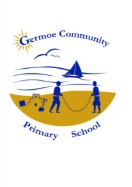 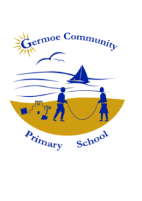                                   Germoe Community Primary School   Newsletter for Week Commencing 28th November 2016
OTHER INFORMATION/ADVANCE NOTICESSwiss Students – We will be having Swiss Students again in the summer term.  If you are interested in being a host family please let the office know as soon as possible so that we can make arrangements.  They will be with us from 25th June until the 8th July 2017. Host families will receive £300-00 per student.
Nursery Funding cuts will make nurseries non-viable by 2019...Help us to stop this Please could you type the link below into your web browser and sign the petition please. It only takes 2 minutes and could help to save our nurseries, if we get 100,000 signatures it has to be debated in parliament. Thank you. https://petition.parliament.uk/petitions/171052
School Dinner Menu Changes - Due to requests from children, they have voted to change two of the puddings on  the school dinner menu. The changes are as follows:
Week One - Tuesday - Instead of Banana Bread and Butter Pudding with Custard it will now be Peach Sponge.
Week Two - Thursday - Instead of Toffee rice Pudding it will now be regular Rice Pudding. 
School Councillors Only - Mrs Larcombe is holding preparation and making sessions for school councillors on Monday 5th December and Tuesday 6th December 3.30 - 4.30, in order to get ready for the school Christmas fair the following week.  We will be making posters, getting games ready, making things to sell etc.  Councillors are free to come to one or both sessions but if they have prior commitments, we understand they won't be able to come and that's fine - we'll all be helping on the day.  Many thanks for all you support.
Christmas Fair - The School Councillors would like to have a book stall in the Christmas fair.  If you have any books in good condition your children have 'grown out of' and you feel able to donate, we would be very grateful. 
Children arriving late – All children who arrive after 9.00am must be signed in at the office by the adult bringing them to school.
Parent Emails - We have had a request from parents to be emailed the newsletter, if you would like a newsletter emailed to you every Friday, please visit the school office with your email address and we can arrange that for you.
Children in Need – On Monday 21st November, the School Council held a ‘pjotty day’, where children and staff enjoyed dressing up in pyjamas and all things spotty in aid of Children in Need. The total raised was an amazing £50!  Well done to all those who took part! 
School Christmas Lunch – Our school Christmas lunch will be on Tuesday 6th December. All parents and families welcome. More information to be released soon.
Hall for Cornwall Visit -Thursday 8 December.  Hall for Cornwall visit for children to see ‘Jack and the Beanstalk’.  A reminder to return all forms for this please. 
Helston Lantern Parade - Friday 9th December. Helston Lantern Parade – Federation of Boskenwyn and Germoe School taking part.  The children are making lanterns in school and all invited to take part in the parade. Please could all forms be back no later than Monday.
Parent/Carer Assembly - Friday 9th December. Parent/Carer assembly at 9.15am – Children presenting their enquiry work followed cake, coffee and a natter. All welcome. 
School Council Christmas Fair - Monday 12th December 2 - 4pm. Everyone is welcome.  If you would like a 'stall' they will be £5 and you keep all your profits. Please see Anita or Angie if you would like to book a stall. 
School Christmas Production –. Tuesday 13th December.  Afternoon performance at Gweek Village Hall – 2pm.  Evening performance at Germoe – 6pm. 
Christmas Holidays -Friday 16th December. Break up for Christmas Holidays – Lunch time finish at 1:30pm. 
Parent/Governor Meetings 9.00amFri 6th January - BoskenwynFri 24th February - GermoeFri 21st April - BoskenwynFri 5th May – GermoeCross Country - Dates & Venues for Races 2016 / 17:
Tuesday 17th January - Mullion Secondary @ 4pm – Y3-Y6
Tuesday 7th February - FUN RUN Helston Community College @ 4pm  Reception – Y6 and Crosscountry Final @ Pool @ 4pm – Y4-Y6
Tuesday 14th March - Mullion Secondary @ 4pm – Y3-Y6 – Fun run and results
Did you know that whenever you buy anything online - from your weekly shop to your annual holiday - you could be collecting free donations for Germoe School?
There are over 3,000 shops and sites on board ready to make a donation so it doesn't cost you a penny extra!
1. Head to https://www.easyfundraising.org.uk/causes/germoeschool/ and join for free.
2. Every time you shop online, go to easyfundraising first to find the site you want and start shopping.
3. After you’ve checked out, that retailer will make a donation to your good cause for no extra cost whatsoever!
There are no catches or hidden charges and Germoe School will be really grateful for your donations. Thank you for your support.*STARS OF THE WEEK*PORTHCURNO CLASS – Stanley – For super phonics using trigraphs.KYNANCE CLASS – Archie – For his effort and passion towards his English work all week.GODREVY CLASS – Hope – For fantastic writing.Diary DatesDecemberTuesday 6th                       School Christmas Lunch Thursday 8th                      Hall for Cornwall TripFriday 9th                          Parent AssemblyFriday 9th                          Lantern ParadeMonday 12th                      Christmas Fair 2-4pm Tuesday 13th                     Christmas ProductionFriday 16th                        Break up for Christmas. Lunch time finish at 1:30pmdaTEAFTER SCHOOL CLUBS at germoeMon             Arts and Crafts – Miss Burns / Gym - Mr Conway Tues     Cross Country – Mrs Care / Film Club KS1 Miss PrescottWed Sports – Mr Conway Thurs         Gardening – Mrs Jones KS1Fri Origami – Miss Symons